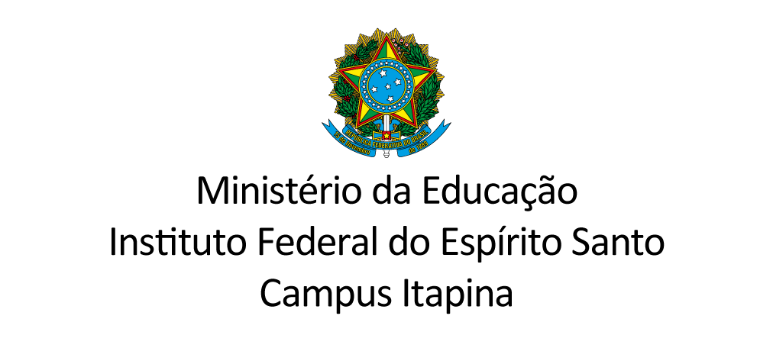 EDITAL Nº XX/XXXX, DE XX DE XXXXXXXXXXXXX DE XXXX – Retificado em XX/XX/XXXXTÍTULO DO EDITALPágina 1 e 2 - Onde se lê: 2. XXXXXXXXXXXXXXXXXX2.1 Xxxxxxxxxxxxxxxxxxxxxxxxxxxxxxxxxxxxxxxxxxx: Página 1 e 2 – Leia-se: 2. XXXXXXXXXXXXXXXXXXXXXXXXXX2.1 Xxxxxxxxxxxxxxxxxxxxxxxxxxxxxxxxxxxxxxxxxxxxxxxxxxxxxxxxxxxx: